           Проект для детей раннего возрастав рамках тематической недели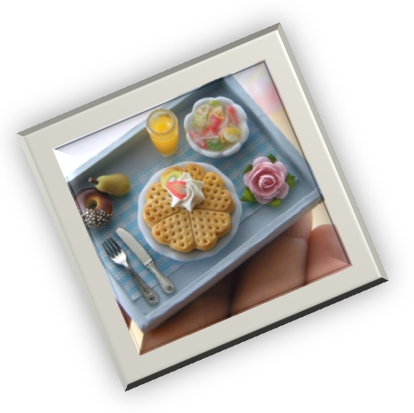 «Математика в профессии»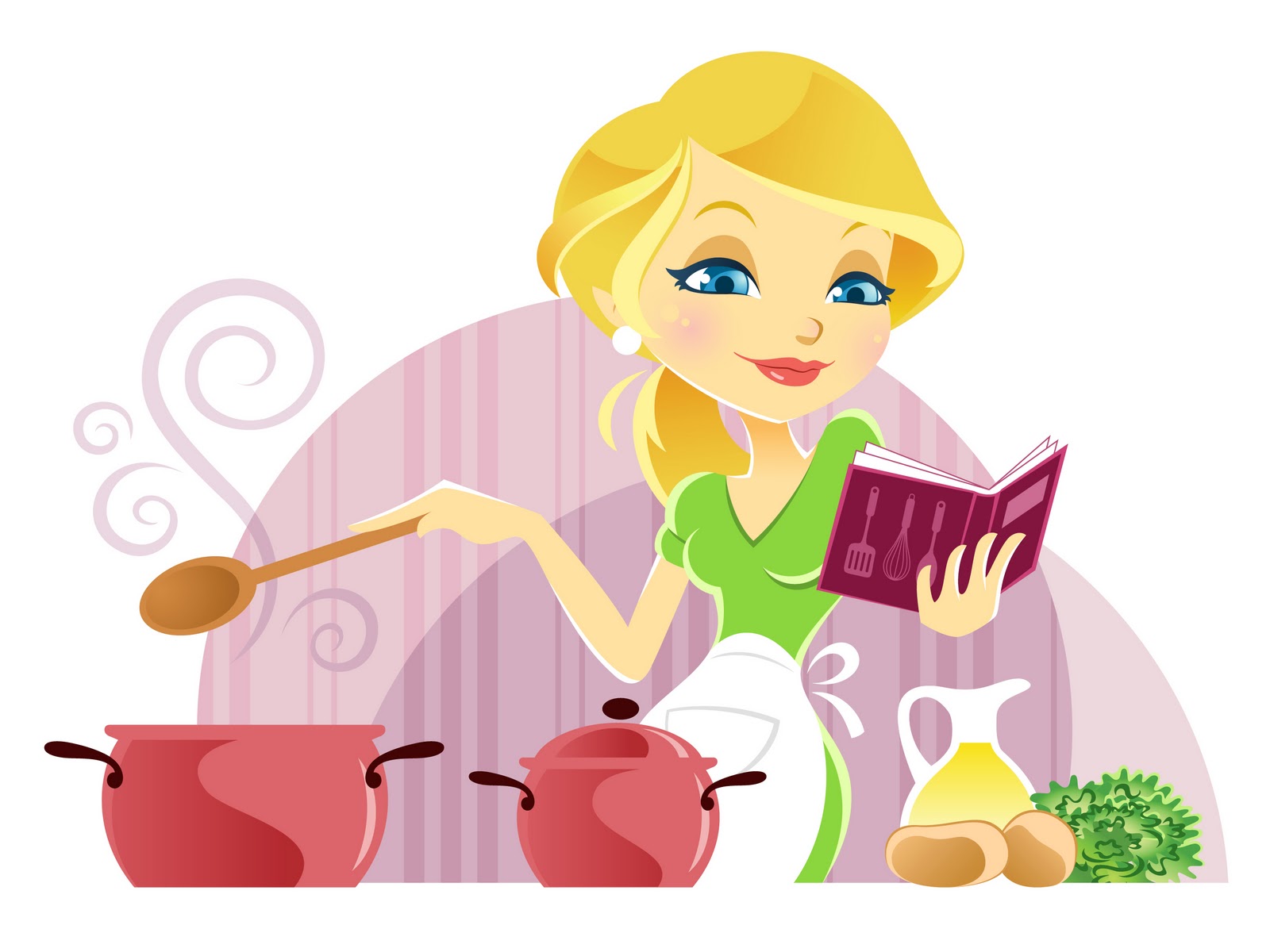 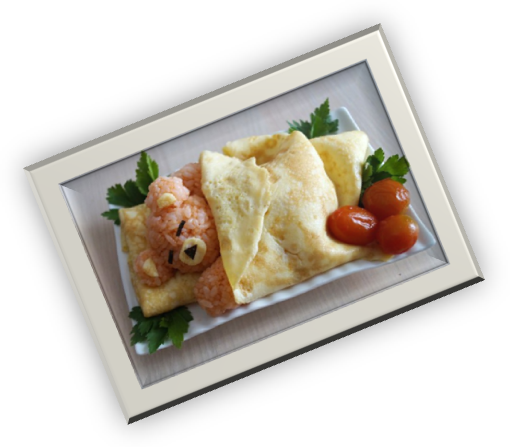 Воспитатели: Новикова В.Л.Смирнова Т.Ю.Гр. №3 Ярославль, 2017 г.Цель: Познакомить детей с профессией повара в детском саду. Воспитывать чувство уважения к труду взрослых, которые заботятся о детях.  Время проведения проекта: краткосрочный.ЗадачиУчастникиМероприятияРезультатДать первоначальные знания о труде повара.Закрепить знания детей о названиях и назначении столовой и кухонной посуды.Способствовать возникновению и проявлению положительных чувств и эмоций.Закрепить понимание обобщающих  терминов: «овощи», «фрукты» «продукты».Активизировать в речи детей соответствующий словарьЗакрепление сенсорных эталонов                        Сближение детей и взрослых в ходе работы над проектомПедагогРодителиДети1. Составление плана работы над проектом.2. Знакомство родителей с проектом, работа по вовлечению их в совместную деятельность.3 .Подборка стихов, пальчиковой гимнастики, физкультминуток.   4. Изготовление дидактического материала к играм.5. Составление конспектов познавательного цикла, художественно-творческой деятельности.6. Памятки для родителей   «Питание и здоровье»   «В каких продуктах живут витамины»   «Кушай, детка, кашку!»   «Организация питания детей в семье».7. Беседа с детьми о профессии повар.8. Дидактическая игра: «Матрёшки обедают».9. Дидактическая игра: «У дедушки на огороде».10. Дидактическая игра: «Разложи по цвету».11.  Лепка «Пирожки».12.  Подвижная игра «Огород».13. Конкурс в рамках проекта «Поварята»«Кулинарные секреты»14.  Выставка работ к проекту.1. Сближение детей и взрослых в ходе работы над проектом.2. Наличие первоначаль-ных знаний о труде повара,о некоторых продуктах питания.3. Навык  сотрудни-чества и более тесного общения детей со взрослыми и сверстниками4.Наличие представле-ний о профессии повара в детском саду, её важности, ответственности и сложности.Дать первоначальные знания о труде повара.Закрепить знания детей о названиях и назначении столовой и кухонной посуды.Способствовать возникновению и проявлению положительных чувств и эмоций.Закрепить понимание обобщающих  терминов: «овощи», «фрукты» «продукты».Активизировать в речи детей соответствующий словарьЗакрепление сенсорных эталонов                        Сближение детей и взрослых в ходе работы над проектомПедагогРодителиДети1. Сближение детей и взрослых в ходе работы над проектом.2. Наличие первоначаль-ных знаний о труде повара,о некоторых продуктах питания.3. Навык  сотрудни-чества и более тесного общения детей со взрослыми и сверстниками4.Наличие представле-ний о профессии повара в детском саду, её важности, ответственности и сложности.